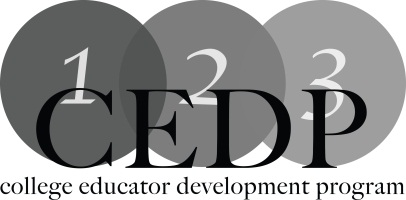 IMPACTING STUDENT SUCCESS: MOVING FROM THEORY TO PRACTICEThis session will review some of the current research around student success and retention and allow faculty the opportunity to explore and consider how to integrate this research into their educational practices and impact student success in their classrooms.Learning Outcomes:Examine the findings of research on student success.Reflect on how well we as faculty are meeting students’ expectations with respect to their own success.Explore classroom strategies that encourage and enable student success.
Contact: Nancy Nelson, Conestoga College, nnelson@conestogac.on.caSuggested Resources:Carey, Kevin (2008). No One Rises to Low Expectations, The Chronicle of Higher Learning. Accessed from http://www.ccsse.org/center/news/article.cfm?ArticleID=123Community College Survey of Student Involvement 2011. http://www.ccsse.orgde Bono, Edward. (1985, 1995). Six Thinking Hats. Toronto, ON: Penguin Books. website: http://www.debonothinkingsystems.com/products/?active=21Faculty Focus Reader Survey 2012. http://www.facultyfocus.com/articles/teaching-and-learning/unprepared-and-unmotivated-students-the-two-biggest-challenges-for-faculty-survey-says/Heslin, P. A. (2009). Better than brainstorming? Potential contextual boundary conditions to brainwriting for idea generation in organizations. Journal Of Occupational And Organizational Psychology, 82(1), 129-145.Jackson, Robyn R. (2009).  Never Work Harder than Your Students, Alexandria, VA: ASCD Books.Leaving to Learn. Paulus, P. B., & Yang, H. (2000). Idea generation in groups: A basis for creativity in organizations. Organizational Behavior and Human Decision Processes, 82(1), 76-87.Nelson, N.  (2013-16). All Things Academic blog. http://allthingsacademic.wordpress.com/Nelson, N.  (2013-16). Engaging Our Learners wiki. http://engagingourlearners.pbworks.comTinto, Vincent (2002). Establishing Conditions for Student Success: Lessons Learned in the United States. 11th Annual Conference of the European Access Network, Monash University, Prato, Italy.